Algebra 1 – Homework			       	Name:Unit 4- Solving Systems of Equations Graphically	Period:   3     8            Date:  1/10/18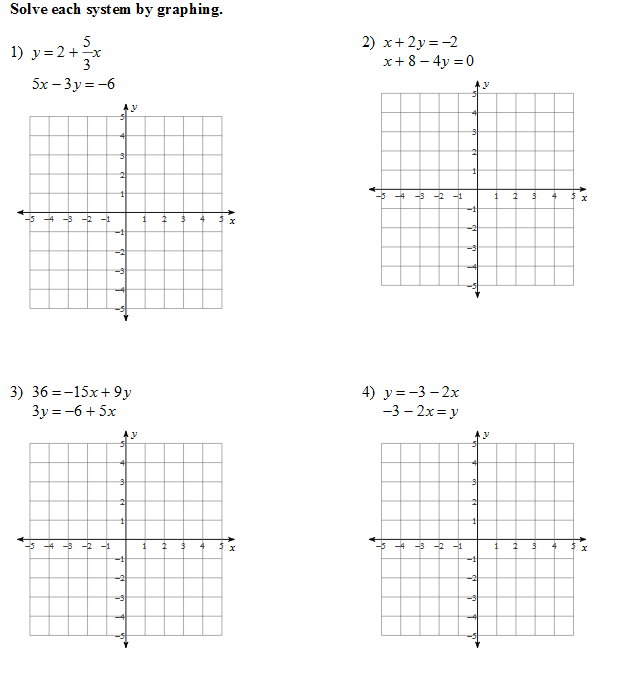 Algebra 1 – Homework			       	Name:Unit 4- Solving Systems of Equations Graphically	Period:   3     8            Date:  1/10/18